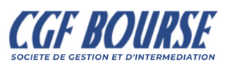 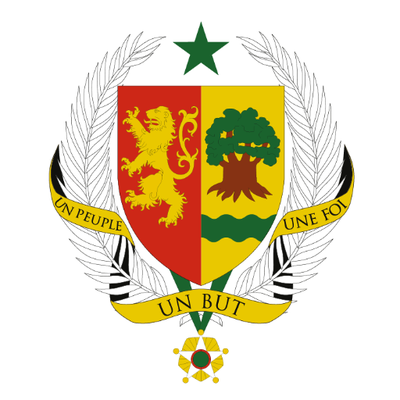 Caractéristique de l’offreRemboursement de titres :Le remboursement de ces obligations se fera le premier jour ouvrable suivant la date d’échéance (remboursement In Fine). Le paiement des intérêts se fera au taux de 6,00%, dès la première année.Présentation du pays émetteurL’économie sénégalaise repose principalement le secteur tertiaire qui contribue à hauteur de 50,4% à la formation du PIB. Les secteurs secondaire et primaire représentent 25,8% et 16,62% du PIB, employant respectivement 14% et 32% de la main-d’œuvre.La mise en place du PSE (Plan Sénégal Emergent), avec la première phase, entre 2014-2018 a permis au pays d’enregistrer un taux de croissance économique moyenne de 6,0% sur cette période avec les réformes structurelles engagées par l’Etat. En effet, en 2018, cette croissance est estimée en 2018 à 6,7% dans un contexte marqué par une maitrise des prix, avec un taux d’inflation annuel de 0,5% contre 2,2% en 2017. Ce dynamisme s’est poursuivi en 2019 avec un taux de croissance de 6,9% dans la continuité du PSE avec le début de la deuxième phase et un taux de 7,6% est attendu en 2020. Cette croissance a surtout été encouragée par les programmes de soutien, la hausse de la demande extérieure et les grands chantiers de l’Etats en termes d’investissement.Source : bceao.int / umoatitres.org* situation post-covidEtude du marché sur les émissions d’OAT sur 2021Sur l’année 2021, l’Etat du Sénégal a sollicité le marché de l’adjudication à travers 04 émissions d’Obligations Assimilables du Trésor sur une maturité de 36 mois, 05 émissions d’Obligations Assimilables du Trésor sur une maturité de 60 mois, 03 émission d’Obligations Assimilables du Trésor sur une maturité de 84 mois, , 01 émission d’Obligations Assimilables du Trésor sur une maturité de 120 mois et 01 émission d’Obligations Assimilables du Trésor sur une maturité de 180 mois pour un montant global de 5 milliards FCFA avec 04 émissions simultanées. Les investisseurs ont proposé la valeur globale de 1200 milliards FCFA (soit une couverture de 275,54% et l’émetteur a finalement retenu la somme de 484,877 milliards FCFA ; soit une couverture des besoins initiaux à hauteur de 111,34% et une absorption estimée à 40,20% du montant proposé. Source : umoa-titres / analyses CGF BourseCourbe des taux zéro coupon du paysÉvolution depuis janvier 2021 des taux zéro coupon de l’Etat du Sénégal sur les maturités allant de 9 mois à 15 ans :Source : umoa-titres / analyses CGF BourseRevue dernière émissionRecommandations Date et heure limite de dépôt des offresQuelques notions sur les Obligations Assimilable du Trésor (OAT)L’OAT est un produit sur lequel l’adjudication se fait par prix. On y soumissionne en proposant différents prix d’acquisition du produit. Chacun de ces derniers correspondant à un taux de sortie (taux actuariel) bien défini. Le dernier prix retenu est appelé prix marginal (la valeur en dessous de laquelle une souscription est rejetée).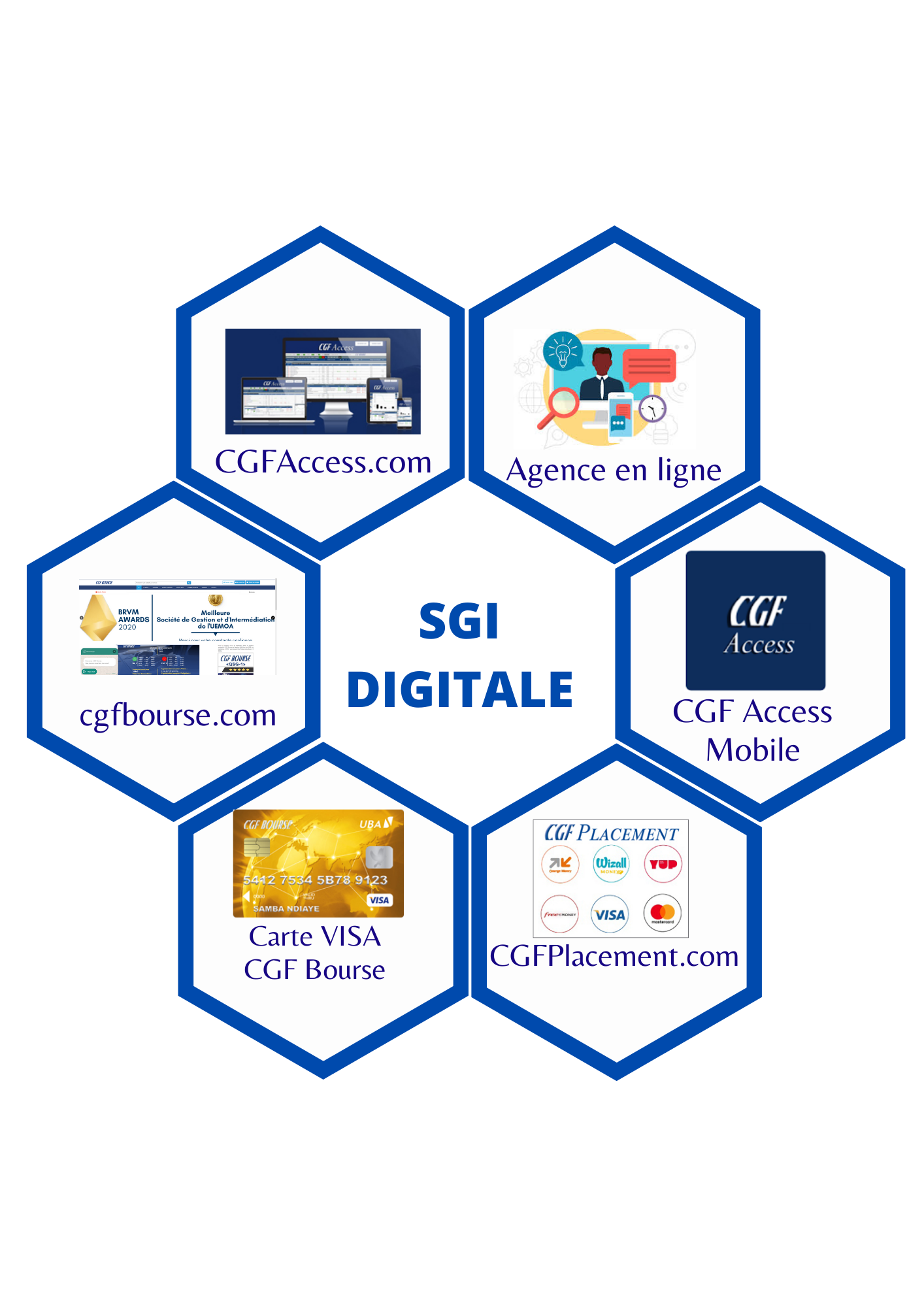 Votre partenaire sur le marché financierEmail : mcapitaux@cgfbourse.com      service.client@cgfbourse.comSuivez-nous sur les réseaux sociaux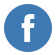 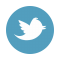 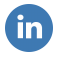 Km 6, Avenue Cheikh Anta Diop, Stèle Mermoz, Immeuble El Hadji Serigne Bassirou Mbacké, BP 11 516, Dakar (Sénégal)Tél : (221) 33 864 97 97 - Fax : (221) 33 824 03 34Date de l'opération Vendredi 11 mars 2022EmetteurÉtat du SénégalMontant mis en adjudication55 milliards FCFADate de valeurLundi 14 mars 2022Taux Facial5,65%Durée84 moisValeur nominale unitaire10 000 FCFAÉchéance 14 mars 2029Données GénéralesDonnées GénéralesCapitalDakarPopulation15 854 360Superficie192 714 Km²DeviseXOFDonnées Économiques20162017201820192020*Taux de croissance du PIB réel (en %)6,47,16,76,92,8Taux d'endettement (en % du PIB)47,760,664,462,02,4Taux d'investissement (en % du PIB)26,030,430,630,2-6,8Taux d’inflation moyen annuel0,82,20,50,627,9Solde budgétaire global (en % du PIB)-3,3-3,0-3,7-3,0-7,9Solde courant (en % du PIB)-4,2-7,3-8,9-7,467,4Dernière émission OAT SN sur 120 moisDernière émission OAT SN sur 120 moisDate de l’opération03/09/2021Taux facial5,80%Taux d'absorption23,99%Taux /Prix marginal 102,26%Taux/Prix moyen pondéré102,862%OAT maturité 84 moisOAT maturité 84 moisOAT maturité 84 moisPrix de soumission proposésPrix de soumission proposésPrix de soumission proposés102011019110 161Taux actuariel attenduTaux actuariel attenduTaux actuariel attendu5,295%5,312%5,364%     Date limiteJeudi 10 Mars 2022     Heure limite17H00mn TU